    MIĘDZYSZKOLNY OŚRODEK SPORTOWY KRAKÓW-WSCHÓD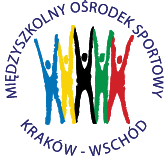 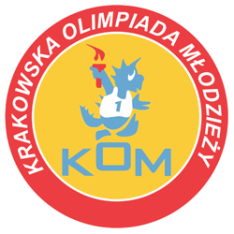 Adres: Centrum Rozwoju Com Com Zoneul. Ptaszyckiego 6 – P 09,  31 – 979 Krakówtel/fax: 12 685 58 25,   email:  biuro@kom.krakow.plwww.kom.krakow.plKraków, 01.02.2018r.SPRAWOZDANIE KOM 2017/2018IGRZYSKA MŁODZIEŻY SZKOLNEJ – KOSZYKÓWKA DZIEWCZĄTMiejsce: hala Com Com Zone, ul. Ptaszyckiego 6Termin: 23.11.2017-01.02.2018Ilość szkół: 23Ilość uczestników: 276Ilość meczów: 61Terminarz:Data Godz.MeczwynikTabela:23.11.2017r.CzwartekGr. I i II11.0011.3012.0012.3013.0013.3014.00GM 1 – SP 156GM 2 – GM MollaGM 1 – GM 83GM 83 – SP 156GM 2 – GM 8334:25:1018:1032:1210:19Grupa I1m. GM Molla      2     10:52m. GM 2               1      5:10GM 24 – NKLGrupa II1m. GM 1            4     52:122m. GM 83          3     42:303m. SP 156          2     14:66Awans: GM Molla, GM 1              GM 8324.11.2017r.PiątekGr. III i IV9.3010.0010.3011.0011.3012.0012.30GM 7 – SP 113GM 47 – SP 113GM 7 – GM 4712:246:1810:14Grupa III1m. GM 47Grupa IV1m. SP 113       2      24:122m. GM 7         1      12:24Awans: GM 7, GM 47 i SP 113  27.11.2017r.PoniedziałekGr. V i VI10.0010.3011.0011.3012.0012.3013.00GM 49 – GM 16GM 46 – SP 149GM 16 – SP 53SP 53 – GM 49GM 46 – GM 1614:108:2240:65:3616:10Grupa V1m. SP 149     2    22:82m. GM 46     1      8:22Grupa VI1m. GM 49      4    50:152m. GM 16      3    50:203m. SP 53         2    11:76Awans: SP 149, GM 49 i GM 464.12.2017r.PoniedziałekGr. VII i VIII9.3010.0010.3011.0011.3012.0012.3013.0013.3014.00GM 23 – SP 43SP 119 – GM SALSP 106 – GM 52GM 23 – SP 119SP 43 – GM SALPGA 6 – GM 52GM 23 – GM SALSP 43 – SP 119PGA 6 – SP 106GM 52 – SP 439:40:1824:102:68:1515:2011:1418:016:2517:9Grupa VII1m. SP 106     4    49:262m. GM 52     3    30:393m. PGA 6      2    31:45Grupa VIII1m. GM SAL   6   47:192m. SP 43        4   30:243m. GM 23      4   22:244m. SP 119      4      6:38Awans: SP 106, GM SAL, GM 5212.12.2017WtorekII etapGrupa AGM Molla, GM 7GM 49, GM 529.3010.0010.3011.0011.3012.0012.30GM 49 – GM MollaGM 7 – GM 52GM 49 – GM 52GM Molla – GM 7GM 49 – GM 7GM Molla – GM 5214:92:2012:265:430:49:14Grupa A1m. GM 52          6   60:232m. GM 49          5   56:393m. GM Molla    4   23:324m. GM 7            3   10:55Awans: GM 52 i GM 4913.12.2017ŚrodaII etap Grupa BGM 47, SP 113,GM 83, GM SAL, SP 279.3010.0010.3011.0011.3012.0012.3013.0013.3014.00GM 47 – SP 113GM Sal – GM 83SP 113 – SP 27GM 47 – GM 83GM Sal – SP 27SP 113 – GM 83GM 47 – GM SalSP 27 – GM 83SP 113 – GM SalGM 47 – SP 276:1110:819:1018:315:1027:138:146:1515:928:8Grupa B1m. SP 113        8   72:382m. GM Sal       7   48:413m. GM 47        6   60:364m. GM 83        5    39:615m. SP 27           4   34:77SP 27 i SP 113 – startowało PKAwans: GM SAL i GM 4714.12.2017CzwartekII etapGrupa CGM 1, SP 149, GM 46,SP 1069.3010.0010.3011.0011.3012.0012.30GM 1 – SP 149GM 46 – SP 106SP 149 – GM 46SP 106 – GM 1GM 1 – GM 46SP 149 – SP 10611:46:1412:36:1124:48:4Grupa C1m. GM 1         6    46:142m. SP 149       4    24:183m. SP 106       5    24:254m. GM 46       3    13:50Awans: GM 1 i SP 14917.01.2018ŚrodaPółfinał XGM 76 ,GM 49GM SAL, SP 1499.3010.0010.3011.0011.3012.00GM 49 – GM SALGM 76 – SP 149GM 49 – SP 149GM 76 – GM SALGM 49 – GM 76GM SAL – SP 14919:1635:159:3333:140:20 w-o15:38Grupa X1m. GM 76        6   88:292m. SP 149        5   86:593m. GM 49        3   28:694m. GM SAL      3   45:90Awans: GM 76 i SP 14923.01.2018WtorekPółfinał YGM Gortat, GM 52GM 47, GM 19.3010.0010.3011.0011.3012.00Gortat – GM 47GM 52 – GM 1GM 47 – GM 1Gortat – GM 52GM 47 – GM 52Gortat – GM 128:34:210:618:016:1820:0Grupa Y1m. GM Gortat   6   66:32m. GM 52          5    22:363m. GM 47          4    29:524m. GM 1             3     8:34Awans: GM Gortat i GM 522.02.2018PiątekFinał9.3010.0010.3011.00GM 76 – GM 52GM Gortat – SP 149GM 52 – SP 149GM 76 – GM M. Gortata37:026:148:2220:151m. GM 762m. GM M. Gortata3m. SP 1494m. GM 52MiejsceSzkołaPunkty do współzawodnictwa1Gimnazjum Nr 76122SMS Gimnazjum M. Gortata103Szkoła Podstawowa Nr 14994Gimnazjum Nr 5285 - 6Gimnazjum Nr 496,5Gimnazjum Nr 476,57 - 8 Gimnazjum Nr 14,5Gimnazjum Saleziańskie 4,53m w gr.Szkoła Podstawowa Nr 10623m w gr.Gimnazjum Nr 8323m w gr.Gimnazjum Molla2UdziałSzkoła Podstawowa Nr 271UdziałGimnazjum Nr 71UdziałPrywatne Gimnazjum Akademickie Nr 61UdziałSzkoła Podstawowa Nr 431UdziałGimnazjum Nr 231UdziałSzkoła Podstawowa Nr 1191UdziałGimnazjum Nr 161UdziałSzkoła Podstawowa Nr 531UdziałSzkoła Podstawowa Nr 1561UdziałGimnazjum Nr 21UdziałGimnazjum Nr 41UdziałSzkoła Podstawowa Nr 1131